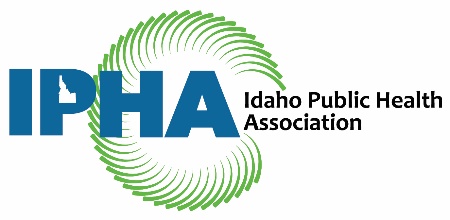 	Idaho Public Health Association - 2018 Scholarship Announcement	One $500 IPHA Scholarship is available to IPHA student members enrolled in an undergraduate or graduate degree program in a public health related area of study.  The announcement for the 2018 scholarship will take place at the Idaho Public Health Association Annual Meeting and Awards Reception on January 11,2018.The application deadline is January 3, 2018. 	Eligibility Criteria:  Student must be a current member of IPHA. Previous scholarship recipients are not eligible to apply. For information about IPHA and to become a member, please visit IPHA website.Academic requirement: the course of study must be supportive of a public health related field.Educational level: undergraduate or graduate is currently attending an Idaho school.Commitment: In return for being awarded the scholarship the awardee agrees to complete one of the three activities below:Contribute writing two articles in the IPHA newsletterParticipate in quarterly IPHA board meetings (remotely or in person)Present to two classes or other student gatherings on the role of IPHA and its benefits to studentsEligible submissions must include:completed application (40 points),resume (5 points), andone (1) letter of reference from a professor (5 points). Evaluation Criteria:Each application will be reviewed and scored by the IPHA Board of Directors. The weight of each component is listed on this announcement and within the application package. Applications must be submitted electronically to idpublichlth@yahoo.com by Wednesday, January 3, 2018.Idaho Public Health Association – 2018 Scholarship ApplicationApplications are due Wednesday, January 3, 2018Applicant InformationName: Address (present): Address (permanent, if different): Telephone: Email Address: Date of initial IPHA Membership: EducationUniversity: Degree program or major: Specialization in major field of study: Number of credits completed in degree program: Current Grade Point Average (GPA): Anticipated date of graduation: Application Questions:Describe your goals and how they contribute to public health in Idaho. (200 words) (12 points)How will this award impact your ability to pursue your academic goals? (200 words) (12 points)Describe your current experience with IPHA and/or public health? (200 words) (8 points)How do you plan to contribute to IPHA in the future? (200 words) (6 points)Additional Application Components:Resume Attached (5 points)Letter of Recommendation Attached/Submitted (5 Points)Completeness of application (2 points)